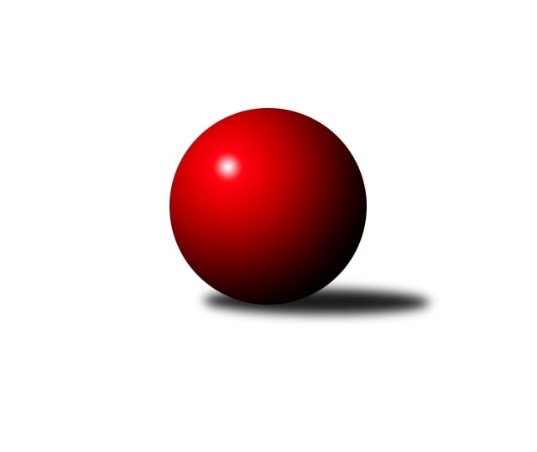 Č.16Ročník 2012/2013	23.5.2024 3.KLM B 2012/2013Statistika 16. kolaTabulka družstev:		družstvo	záp	výh	rem	proh	skore	sety	průměr	body	plné	dorážka	chyby	1.	TJ Červený Kostelec	16	13	0	3	79.5 : 48.5 	(206.0 : 178.0)	3221	26	2174	1047	28.4	2.	SKK Jičín B	16	11	0	5	81.0 : 47.0 	(213.0 : 171.0)	3167	22	2126	1042	27	3.	TJ Lokomotiva Ústí nad Labem	16	10	1	5	70.0 : 58.0 	(205.5 : 178.5)	3171	21	2134	1037	25	4.	TJ Dynamo Liberec	16	9	2	5	73.5 : 54.5 	(196.5 : 187.5)	3234	20	2162	1071	21.4	5.	TJ Start Rychnov nad Kněžnou	16	10	0	6	73.0 : 55.0 	(188.5 : 195.5)	3169	20	2129	1040	27.4	6.	KK Akuma Kosmonosy	16	9	1	6	72.5 : 55.5 	(212.0 : 172.0)	3246	19	2152	1094	18.6	7.	Spartak Rokytnice nad Jizerou	16	7	1	8	59.0 : 69.0 	(179.0 : 205.0)	3172	15	2122	1050	24.3	8.	TJ Neratovice	16	6	1	9	56.0 : 72.0 	(186.0 : 198.0)	3140	13	2107	1032	26.9	9.	SKK Náchod B	16	6	0	10	54.0 : 74.0 	(179.0 : 205.0)	3172	12	2128	1044	26.6	10.	KK Hvězda Trnovany B	16	4	1	11	50.5 : 77.5 	(171.0 : 213.0)	3131	9	2094	1037	29.8	11.	SK PLASTON Šluknov 	16	4	0	12	50.0 : 78.0 	(187.5 : 196.5)	3156	8	2138	1018	26.1	12.	TJ Lokomotiva Trutnov	16	2	3	11	49.0 : 79.0 	(180.0 : 204.0)	3169	7	2137	1032	25Tabulka doma:		družstvo	záp	výh	rem	proh	skore	sety	průměr	body	maximum	minimum	1.	SKK Jičín B	8	7	0	1	49.0 : 15.0 	(114.0 : 78.0)	3152	14	3214	3084	2.	TJ Start Rychnov nad Kněžnou	8	7	0	1	43.0 : 21.0 	(97.5 : 94.5)	3372	14	3448	3218	3.	TJ Červený Kostelec	8	7	0	1	41.5 : 22.5 	(104.5 : 87.5)	3228	14	3324	3163	4.	TJ Dynamo Liberec	8	6	0	2	40.0 : 24.0 	(100.0 : 92.0)	3349	12	3413	3294	5.	TJ Lokomotiva Ústí nad Labem	8	6	0	2	37.0 : 27.0 	(101.5 : 90.5)	3158	12	3237	3101	6.	KK Akuma Kosmonosy	8	5	1	2	37.5 : 26.5 	(108.5 : 83.5)	3204	11	3289	3079	7.	Spartak Rokytnice nad Jizerou	8	5	0	3	35.0 : 29.0 	(90.5 : 101.5)	3185	10	3239	3081	8.	SKK Náchod B	8	5	0	3	34.0 : 30.0 	(97.5 : 94.5)	3252	10	3335	3157	9.	TJ Neratovice	8	4	1	3	35.0 : 29.0 	(97.5 : 94.5)	3104	9	3233	3004	10.	KK Hvězda Trnovany B	8	3	1	4	32.0 : 32.0 	(92.0 : 100.0)	3114	7	3221	3016	11.	SK PLASTON Šluknov 	8	3	0	5	30.0 : 34.0 	(97.0 : 95.0)	3063	6	3119	3033	12.	TJ Lokomotiva Trutnov	8	1	2	5	26.0 : 38.0 	(90.5 : 101.5)	3206	4	3333	3139Tabulka venku:		družstvo	záp	výh	rem	proh	skore	sety	průměr	body	maximum	minimum	1.	TJ Červený Kostelec	8	6	0	2	38.0 : 26.0 	(101.5 : 90.5)	3222	12	3436	3076	2.	TJ Lokomotiva Ústí nad Labem	8	4	1	3	33.0 : 31.0 	(104.0 : 88.0)	3183	9	3297	2985	3.	KK Akuma Kosmonosy	8	4	0	4	35.0 : 29.0 	(103.5 : 88.5)	3253	8	3370	3053	4.	TJ Dynamo Liberec	8	3	2	3	33.5 : 30.5 	(96.5 : 95.5)	3217	8	3416	3088	5.	SKK Jičín B	8	4	0	4	32.0 : 32.0 	(99.0 : 93.0)	3170	8	3333	3049	6.	TJ Start Rychnov nad Kněžnou	8	3	0	5	30.0 : 34.0 	(91.0 : 101.0)	3136	6	3304	2994	7.	Spartak Rokytnice nad Jizerou	8	2	1	5	24.0 : 40.0 	(88.5 : 103.5)	3175	5	3411	2982	8.	TJ Neratovice	8	2	0	6	21.0 : 43.0 	(88.5 : 103.5)	3137	4	3322	3008	9.	TJ Lokomotiva Trutnov	8	1	1	6	23.0 : 41.0 	(89.5 : 102.5)	3163	3	3345	3019	10.	SK PLASTON Šluknov 	8	1	0	7	20.0 : 44.0 	(90.5 : 101.5)	3172	2	3333	3036	11.	SKK Náchod B	8	1	0	7	20.0 : 44.0 	(81.5 : 110.5)	3179	2	3298	3056	12.	KK Hvězda Trnovany B	8	1	0	7	18.5 : 45.5 	(79.0 : 113.0)	3139	2	3353	2954Tabulka podzimní části:		družstvo	záp	výh	rem	proh	skore	sety	průměr	body	doma	venku	1.	SKK Jičín B	11	8	0	3	59.0 : 29.0 	(155.5 : 108.5)	3191	16 	5 	0 	1 	3 	0 	2	2.	TJ Červený Kostelec	11	8	0	3	52.5 : 35.5 	(139.5 : 124.5)	3194	16 	4 	0 	1 	4 	0 	2	3.	TJ Lokomotiva Ústí nad Labem	11	7	1	3	51.0 : 37.0 	(143.5 : 120.5)	3147	15 	5 	0 	1 	2 	1 	2	4.	KK Akuma Kosmonosy	11	7	0	4	52.5 : 35.5 	(147.5 : 116.5)	3220	14 	4 	0 	1 	3 	0 	3	5.	TJ Dynamo Liberec	11	6	1	4	48.5 : 39.5 	(134.0 : 130.0)	3251	13 	4 	0 	1 	2 	1 	3	6.	TJ Start Rychnov nad Kněžnou	11	6	0	5	49.0 : 39.0 	(123.5 : 140.5)	3166	12 	5 	0 	1 	1 	0 	4	7.	Spartak Rokytnice nad Jizerou	11	5	1	5	40.0 : 48.0 	(121.0 : 143.0)	3191	11 	3 	0 	3 	2 	1 	2	8.	SKK Náchod B	11	5	0	6	38.0 : 50.0 	(124.0 : 140.0)	3193	10 	4 	0 	2 	1 	0 	4	9.	TJ Lokomotiva Trutnov	11	2	3	6	40.0 : 48.0 	(133.0 : 131.0)	3189	7 	1 	2 	2 	1 	1 	4	10.	TJ Neratovice	11	3	1	7	36.0 : 52.0 	(121.5 : 142.5)	3140	7 	2 	1 	3 	1 	0 	4	11.	SK PLASTON Šluknov 	11	3	0	8	35.0 : 53.0 	(132.5 : 131.5)	3163	6 	2 	0 	3 	1 	0 	5	12.	KK Hvězda Trnovany B	11	2	1	8	26.5 : 61.5 	(108.5 : 155.5)	3117	5 	2 	1 	2 	0 	0 	6Tabulka jarní části:		družstvo	záp	výh	rem	proh	skore	sety	průměr	body	doma	venku	1.	TJ Červený Kostelec	5	5	0	0	27.0 : 13.0 	(66.5 : 53.5)	3260	10 	3 	0 	0 	2 	0 	0 	2.	TJ Start Rychnov nad Kněžnou	5	4	0	1	24.0 : 16.0 	(65.0 : 55.0)	3202	8 	2 	0 	0 	2 	0 	1 	3.	TJ Dynamo Liberec	5	3	1	1	25.0 : 15.0 	(62.5 : 57.5)	3205	7 	2 	0 	1 	1 	1 	0 	4.	SKK Jičín B	5	3	0	2	22.0 : 18.0 	(57.5 : 62.5)	3102	6 	2 	0 	0 	1 	0 	2 	5.	TJ Neratovice	5	3	0	2	20.0 : 20.0 	(64.5 : 55.5)	3155	6 	2 	0 	0 	1 	0 	2 	6.	TJ Lokomotiva Ústí nad Labem	5	3	0	2	19.0 : 21.0 	(62.0 : 58.0)	3168	6 	1 	0 	1 	2 	0 	1 	7.	KK Akuma Kosmonosy	5	2	1	2	20.0 : 20.0 	(64.5 : 55.5)	3299	5 	1 	1 	1 	1 	0 	1 	8.	KK Hvězda Trnovany B	5	2	0	3	24.0 : 16.0 	(62.5 : 57.5)	3172	4 	1 	0 	2 	1 	0 	1 	9.	Spartak Rokytnice nad Jizerou	5	2	0	3	19.0 : 21.0 	(58.0 : 62.0)	3160	4 	2 	0 	0 	0 	0 	3 	10.	SKK Náchod B	5	1	0	4	16.0 : 24.0 	(55.0 : 65.0)	3178	2 	1 	0 	1 	0 	0 	3 	11.	SK PLASTON Šluknov 	5	1	0	4	15.0 : 25.0 	(55.0 : 65.0)	3114	2 	1 	0 	2 	0 	0 	2 	12.	TJ Lokomotiva Trutnov	5	0	0	5	9.0 : 31.0 	(47.0 : 73.0)	3140	0 	0 	0 	3 	0 	0 	2 Zisk bodů pro družstvo:		jméno hráče	družstvo	body	zápasy	v %	dílčí body	sety	v %	1.	Martin Čihák 	TJ Start Rychnov nad Kněžnou  	13	/	15	(87%)	42	/	60	(70%)	2.	Vojtěch Pecina 	TJ Dynamo Liberec  	12	/	15	(80%)	35.5	/	60	(59%)	3.	Pavel Louda 	SKK Jičín B 	11	/	14	(79%)	40	/	56	(71%)	4.	Luboš Beneš 	KK Akuma Kosmonosy  	11	/	14	(79%)	38	/	56	(68%)	5.	Petr Vajnar 	SK PLASTON Šluknov   	11	/	16	(69%)	39.5	/	64	(62%)	6.	Vladimír Řehák 	SKK Jičín B 	10	/	13	(77%)	30	/	52	(58%)	7.	Martin Vrbata 	TJ Lokomotiva Ústí nad Labem  	10	/	14	(71%)	35.5	/	56	(63%)	8.	Ondřej Mrkos 	TJ Červený Kostelec  	10	/	14	(71%)	34.5	/	56	(62%)	9.	Věroslav Řípa 	KK Akuma Kosmonosy  	10	/	15	(67%)	37	/	60	(62%)	10.	Dalibor Ksandr 	TJ Start Rychnov nad Kněžnou  	10	/	15	(67%)	33.5	/	60	(56%)	11.	Radek Marušák 	SK PLASTON Šluknov   	10	/	15	(67%)	32	/	60	(53%)	12.	Josef Holub 	TJ Lokomotiva Ústí nad Labem  	10	/	16	(63%)	36.5	/	64	(57%)	13.	Jan Horn 	SKK Náchod B 	10	/	16	(63%)	33	/	64	(52%)	14.	Štěpán Schuster 	TJ Červený Kostelec  	9	/	11	(82%)	27	/	44	(61%)	15.	Martin Mýl 	TJ Červený Kostelec  	9	/	12	(75%)	28	/	48	(58%)	16.	Miroslav Hanzlík 	TJ Start Rychnov nad Kněžnou  	9	/	12	(75%)	24	/	48	(50%)	17.	Slavomír ml. Trepera 	Spartak Rokytnice nad Jizerou  	9	/	14	(64%)	35	/	56	(63%)	18.	Tomáš Bajtalon 	KK Akuma Kosmonosy  	9	/	14	(64%)	30.5	/	56	(54%)	19.	Petr Kubita 	KK Hvězda Trnovany B 	9	/	14	(64%)	26	/	56	(46%)	20.	Karel Kratochvíl 	TJ Lokomotiva Trutnov  	9	/	15	(60%)	33	/	60	(55%)	21.	Bohumil Navrátil 	KK Hvězda Trnovany B 	9	/	15	(60%)	30.5	/	60	(51%)	22.	Aleš Tichý 	SKK Náchod B 	9	/	16	(56%)	35.5	/	64	(55%)	23.	Josef Zejda ml.	TJ Dynamo Liberec  	9	/	16	(56%)	34.5	/	64	(54%)	24.	Aleš Nedomlel 	TJ Červený Kostelec  	9	/	16	(56%)	32.5	/	64	(51%)	25.	Zdeňek Pecina st.	TJ Dynamo Liberec  	8.5	/	16	(53%)	32	/	64	(50%)	26.	Jan Kvapil 	TJ Neratovice  	8	/	12	(67%)	27.5	/	48	(57%)	27.	Jaroslav Kříž 	SKK Jičín B 	8	/	13	(62%)	29	/	52	(56%)	28.	Dušan Plocek 	TJ Neratovice  	8	/	14	(57%)	30	/	56	(54%)	29.	Miloš Voleský 	SKK Náchod B 	8	/	15	(53%)	33	/	60	(55%)	30.	Petr Novák 	KK Akuma Kosmonosy  	8	/	15	(53%)	33	/	60	(55%)	31.	Jiří Šípek 	TJ Lokomotiva Ústí nad Labem  	8	/	15	(53%)	32	/	60	(53%)	32.	Josef Rubanický 	SK PLASTON Šluknov   	8	/	16	(50%)	32.5	/	64	(51%)	33.	Tomáš Ryšavý 	TJ Lokomotiva Trutnov  	8	/	16	(50%)	32	/	64	(50%)	34.	Radek Jalovecký 	TJ Lokomotiva Ústí nad Labem  	7	/	10	(70%)	27	/	40	(68%)	35.	Pavel Tryzna 	Spartak Rokytnice nad Jizerou  	7	/	10	(70%)	24	/	40	(60%)	36.	Jaroslav Jeníček 	TJ Lokomotiva Trutnov  	7	/	12	(58%)	23.5	/	48	(49%)	37.	Jan Adamů 	TJ Červený Kostelec  	7	/	13	(54%)	31.5	/	52	(61%)	38.	Zdeněk ml. Novotný st.	Spartak Rokytnice nad Jizerou  	7	/	14	(50%)	26.5	/	56	(47%)	39.	Vladimír Pavlata 	SKK Jičín B 	7	/	14	(50%)	25	/	56	(45%)	40.	Radek Jung 	TJ Start Rychnov nad Kněžnou  	7	/	14	(50%)	23	/	56	(41%)	41.	Jan Koldan 	SK PLASTON Šluknov   	7	/	16	(44%)	31.5	/	64	(49%)	42.	Ladislav ml. Wajsar ml.	TJ Dynamo Liberec  	6	/	7	(86%)	19	/	28	(68%)	43.	Josef Rohlena 	TJ Lokomotiva Ústí nad Labem  	6	/	9	(67%)	20	/	36	(56%)	44.	Pavel Kříž 	SKK Jičín B 	6	/	10	(60%)	24	/	40	(60%)	45.	Petr Božka 	TJ Neratovice  	6	/	10	(60%)	24	/	40	(60%)	46.	Martin Bergerhof 	KK Hvězda Trnovany B 	6	/	11	(55%)	24	/	44	(55%)	47.	Tomáš Adamů 	SKK Náchod B 	6	/	13	(46%)	23	/	52	(44%)	48.	Jan Kozák 	TJ Neratovice  	6	/	14	(43%)	26	/	56	(46%)	49.	Roman Žežulka 	TJ Dynamo Liberec  	6	/	14	(43%)	24	/	56	(43%)	50.	Vojtěch Šípek 	TJ Start Rychnov nad Kněžnou  	6	/	16	(38%)	30	/	64	(47%)	51.	Dušan Jína 	TJ Dynamo Liberec  	5	/	9	(56%)	19.5	/	36	(54%)	52.	Agaton Plaňanský st.	SKK Jičín B 	5	/	9	(56%)	19	/	36	(53%)	53.	Milan Gajdoš 	SKK Náchod B 	5	/	10	(50%)	18	/	40	(45%)	54.	Jakub Stejskal 	Spartak Rokytnice nad Jizerou  	5	/	11	(45%)	23.5	/	44	(53%)	55.	Martin st. Zahálka st.	TJ Lokomotiva Ústí nad Labem  	5	/	11	(45%)	23	/	44	(52%)	56.	Jan Bergerhof 	KK Hvězda Trnovany B 	5	/	12	(42%)	20.5	/	48	(43%)	57.	Jakub Seniura 	TJ Start Rychnov nad Kněžnou  	5	/	12	(42%)	20	/	48	(42%)	58.	Jiří Červinka 	TJ Lokomotiva Trutnov  	5	/	13	(38%)	25	/	52	(48%)	59.	Radek Tajč 	KK Akuma Kosmonosy  	5	/	14	(36%)	29	/	56	(52%)	60.	Miroslav Burock 	TJ Neratovice  	5	/	14	(36%)	27	/	56	(48%)	61.	Tomáš Majer 	SKK Náchod B 	5	/	14	(36%)	21.5	/	56	(38%)	62.	Jaroslav Doškář 	KK Akuma Kosmonosy  	5	/	15	(33%)	27.5	/	60	(46%)	63.	Miroslav Kužel 	TJ Lokomotiva Trutnov  	5	/	16	(31%)	30	/	64	(47%)	64.	Pavel Novák 	TJ Červený Kostelec  	4.5	/	10	(45%)	20	/	40	(50%)	65.	Jan Bína 	SKK Jičín B 	4	/	4	(100%)	12.5	/	16	(78%)	66.	Ladislav st. Wajsar st.	TJ Dynamo Liberec  	4	/	7	(57%)	17	/	28	(61%)	67.	Petr Vacek 	TJ Neratovice  	4	/	8	(50%)	14	/	32	(44%)	68.	Lukáš Janko 	TJ Červený Kostelec  	4	/	11	(36%)	22	/	44	(50%)	69.	Vratislav Kubita 	KK Hvězda Trnovany B 	4	/	12	(33%)	20	/	48	(42%)	70.	Petr Janouch 	Spartak Rokytnice nad Jizerou  	4	/	12	(33%)	19	/	48	(40%)	71.	Radek Kandl 	KK Hvězda Trnovany B 	4	/	12	(33%)	18.5	/	48	(39%)	72.	Luděk Uher 	TJ Neratovice  	4	/	13	(31%)	21	/	52	(40%)	73.	Petr Mařas 	Spartak Rokytnice nad Jizerou  	4	/	15	(27%)	24	/	60	(40%)	74.	Michal Vlček 	TJ Lokomotiva Trutnov  	4	/	15	(27%)	22	/	60	(37%)	75.	Ondřej Koblih 	KK Hvězda Trnovany B 	3.5	/	8	(44%)	14.5	/	32	(45%)	76.	Ladislav Křivka 	SKK Jičín B 	3	/	4	(75%)	8	/	16	(50%)	77.	Jiří Kapucián 	SKK Jičín B 	3	/	7	(43%)	15	/	28	(54%)	78.	Ladislav Šourek 	TJ Lokomotiva Ústí nad Labem  	3	/	8	(38%)	13	/	32	(41%)	79.	Jan Sklenář 	SK PLASTON Šluknov   	3	/	14	(21%)	23.5	/	56	(42%)	80.	Antonín Kotrla 	SK PLASTON Šluknov   	3	/	14	(21%)	23.5	/	56	(42%)	81.	Pavel Říha 	KK Akuma Kosmonosy  	2.5	/	8	(31%)	17	/	32	(53%)	82.	Lukáš Jireš 	TJ Dynamo Liberec  	2	/	2	(100%)	5	/	8	(63%)	83.	Jan Mařas 	Spartak Rokytnice nad Jizerou  	2	/	2	(100%)	4.5	/	8	(56%)	84.	Pavel Dušánek 	TJ Start Rychnov nad Kněžnou  	2	/	2	(100%)	4	/	8	(50%)	85.	Jiří ml. Drábek 	Spartak Rokytnice nad Jizerou  	2	/	5	(40%)	9.5	/	20	(48%)	86.	Petr Fabian 	KK Hvězda Trnovany B 	2	/	8	(25%)	14	/	32	(44%)	87.	Vladimír Huml 	TJ Neratovice  	1	/	2	(50%)	5	/	8	(63%)	88.	Bohumil Kuřina 	Spartak Rokytnice nad Jizerou  	1	/	2	(50%)	5	/	8	(63%)	89.	Jaroslav Jusko 	TJ Lokomotiva Trutnov  	1	/	2	(50%)	4	/	8	(50%)	90.	Petr Šteiner 	TJ Neratovice  	1	/	2	(50%)	4	/	8	(50%)	91.	Michal Kala 	TJ Start Rychnov nad Kněžnou  	1	/	2	(50%)	2	/	8	(25%)	92.	Zdeněk Babka 	TJ Lokomotiva Trutnov  	1	/	3	(33%)	4	/	12	(33%)	93.	Milan Valášek 	Spartak Rokytnice nad Jizerou  	1	/	3	(33%)	4	/	12	(33%)	94.	Roman Bureš 	SKK Jičín B 	1	/	3	(33%)	3.5	/	12	(29%)	95.	Antonín Baďura 	SKK Náchod B 	1	/	8	(13%)	10	/	32	(31%)	96.	Zbyněk Rozsler 	TJ Lokomotiva Trutnov  	0	/	1	(0%)	2	/	4	(50%)	97.	Miloš Veigl 	TJ Lokomotiva Trutnov  	0	/	1	(0%)	1.5	/	4	(38%)	98.	Jiří Pácha 	TJ Start Rychnov nad Kněžnou  	0	/	1	(0%)	1	/	4	(25%)	99.	Jiří st. Drábek  	Spartak Rokytnice nad Jizerou  	0	/	1	(0%)	1	/	4	(25%)	100.	Miloš Hofman 	SKK Náchod B 	0	/	1	(0%)	1	/	4	(25%)	101.	Petr Gálus 	TJ Start Rychnov nad Kněžnou  	0	/	1	(0%)	1	/	4	(25%)	102.	Jaromír Sklenář 	TJ Neratovice  	0	/	1	(0%)	0	/	4	(0%)	103.	František Čermák 	SKK Jičín B 	0	/	1	(0%)	0	/	4	(0%)	104.	Martin Holakovský 	TJ Start Rychnov nad Kněžnou  	0	/	2	(0%)	3	/	8	(38%)	105.	Jan Holanec ml.	TJ Dynamo Liberec  	0	/	2	(0%)	2	/	8	(25%)	106.	Jiří Brumlich 	SKK Jičín B 	0	/	2	(0%)	2	/	8	(25%)	107.	Jaroslav Šmejda 	TJ Start Rychnov nad Kněžnou  	0	/	2	(0%)	2	/	8	(25%)	108.	Zdeněk Novotný nejst.	Spartak Rokytnice nad Jizerou  	0	/	2	(0%)	1	/	8	(13%)	109.	Jaroslav Šámal 	TJ Dynamo Liberec  	0	/	2	(0%)	0	/	8	(0%)	110.	Miroslav Wedlich 	TJ Lokomotiva Ústí nad Labem  	0	/	3	(0%)	4	/	12	(33%)	111.	René Hemerka 	SK PLASTON Šluknov   	0	/	4	(0%)	4	/	16	(25%)Průměry na kuželnách:		kuželna	průměr	plné	dorážka	chyby	výkon na hráče	1.	Rychnov nad Kněžnou, 1-4	3355	2242	1112	29.5	(559.2)	2.	Sport Park Liberec, 1-4	3325	2208	1116	21.8	(554.2)	3.	SKK Nachod, 1-4	3233	2171	1061	29.3	(538.8)	4.	Vrchlabí, 1-4	3194	2127	1067	22.7	(532.4)	5.	KK Kosmonosy, 1-6	3134	2089	1045	23.3	(522.4)	6.	TJ Lokomotiva Ústí nad Labem, 1-4	3128	2108	1020	26.4	(521.4)	7.	SKK Jičín, 1-4	3112	2102	1010	27.8	(518.7)	8.	TJ Kuželky Česká Lípa, 1-4	3056	2062	994	24.3	(509.5)Nejlepší výkony na kuželnách:Rychnov nad Kněžnou, 1-4TJ Start Rychnov nad Kněžnou 	3448	7. kolo	Vojtěch Šípek 	TJ Start Rychnov nad Kněžnou 	636	7. koloTJ Start Rychnov nad Kněžnou 	3441	1. kolo	Pavel Louda 	SKK Jičín B	621	9. koloTJ Červený Kostelec 	3436	11. kolo	Martin Čihák 	TJ Start Rychnov nad Kněžnou 	619	13. koloTJ Dynamo Liberec 	3416	1. kolo	Martin Čihák 	TJ Start Rychnov nad Kněžnou 	611	5. koloTJ Start Rychnov nad Kněžnou 	3402	13. kolo	Lukáš Jireš 	TJ Dynamo Liberec 	609	1. koloTJ Start Rychnov nad Kněžnou 	3400	3. kolo	Dalibor Ksandr 	TJ Start Rychnov nad Kněžnou 	604	5. koloTJ Start Rychnov nad Kněžnou 	3381	5. kolo	Martin Čihák 	TJ Start Rychnov nad Kněžnou 	603	1. koloTJ Start Rychnov nad Kněžnou 	3374	9. kolo	Dalibor Ksandr 	TJ Start Rychnov nad Kněžnou 	594	1. koloKK Hvězda Trnovany B	3353	5. kolo	Miroslav Hanzlík 	TJ Start Rychnov nad Kněžnou 	593	1. koloTJ Lokomotiva Trutnov 	3345	3. kolo	Aleš Nedomlel 	TJ Červený Kostelec 	593	11. koloSport Park Liberec, 1-4TJ Dynamo Liberec 	3413	7. kolo	Zdeňek Pecina st.	TJ Dynamo Liberec 	614	9. koloSpartak Rokytnice nad Jizerou 	3411	9. kolo	Petr Janouch 	Spartak Rokytnice nad Jizerou 	609	9. koloTJ Dynamo Liberec 	3410	5. kolo	Zdeněk ml. Novotný st.	Spartak Rokytnice nad Jizerou 	600	9. koloTJ Dynamo Liberec 	3395	3. kolo	Ladislav ml. Wajsar ml.	TJ Dynamo Liberec 	591	3. koloKK Akuma Kosmonosy 	3360	3. kolo	Josef Zejda ml.	TJ Dynamo Liberec 	591	11. koloTJ Dynamo Liberec 	3335	9. kolo	Zdeňek Pecina st.	TJ Dynamo Liberec 	590	5. koloSK PLASTON Šluknov  	3333	5. kolo	Vojtěch Pecina 	TJ Dynamo Liberec 	590	13. koloTJ Červený Kostelec 	3329	13. kolo	Zdeňek Pecina st.	TJ Dynamo Liberec 	589	13. koloTJ Dynamo Liberec 	3327	13. kolo	Ondřej Mrkos 	TJ Červený Kostelec 	589	13. koloTJ Dynamo Liberec 	3311	12. kolo	Dušan Jína 	TJ Dynamo Liberec 	589	7. koloSKK Nachod, 1-4SKK Náchod B	3335	14. kolo	Radek Jung 	TJ Start Rychnov nad Kněžnou 	601	6. koloKK Akuma Kosmonosy 	3333	8. kolo	Jan Horn 	SKK Náchod B	599	14. koloTJ Červený Kostelec 	3324	12. kolo	Věroslav Řípa 	KK Akuma Kosmonosy 	593	8. koloSKK Náchod B	3309	6. kolo	Martin Bergerhof 	KK Hvězda Trnovany B	585	10. koloTJ Start Rychnov nad Kněžnou 	3304	6. kolo	Jan Horn 	SKK Náchod B	582	12. koloSKK Náchod B	3298	12. kolo	Jan Bína 	SKK Jičín B	582	4. koloSKK Náchod B	3293	8. kolo	Aleš Nedomlel 	TJ Červený Kostelec 	578	4. koloSKK Jičín B	3288	4. kolo	Jaroslav Jeníček 	TJ Lokomotiva Trutnov 	578	6. koloSKK Náchod B	3276	10. kolo	Aleš Tichý 	SKK Náchod B	577	1. koloSKK Náchod B	3262	2. kolo	Ondřej Mrkos 	TJ Červený Kostelec 	575	2. koloVrchlabí, 1-4KK Akuma Kosmonosy 	3370	16. kolo	Tomáš Ryšavý 	TJ Lokomotiva Trutnov 	628	4. koloTJ Dynamo Liberec 	3339	4. kolo	Luboš Beneš 	KK Akuma Kosmonosy 	606	16. koloTJ Lokomotiva Trutnov 	3333	4. kolo	Věroslav Řípa 	KK Akuma Kosmonosy 	588	16. koloTJ Start Rychnov nad Kněžnou 	3263	8. kolo	Jiří ml. Drábek 	Spartak Rokytnice nad Jizerou 	585	13. koloSpartak Rokytnice nad Jizerou 	3239	13. kolo	Dalibor Ksandr 	TJ Start Rychnov nad Kněžnou 	585	14. koloTJ Lokomotiva Trutnov 	3237	9. kolo	Tomáš Ryšavý 	TJ Lokomotiva Trutnov 	582	12. koloSpartak Rokytnice nad Jizerou 	3231	10. kolo	Ladislav ml. Wajsar ml.	TJ Dynamo Liberec 	581	4. koloSpartak Rokytnice nad Jizerou 	3230	8. kolo	Vojtěch Pecina 	TJ Dynamo Liberec 	581	4. koloSKK Náchod B	3213	9. kolo	Jan Horn 	SKK Náchod B	578	9. koloSpartak Rokytnice nad Jizerou 	3209	11. kolo	Tomáš Ryšavý 	TJ Lokomotiva Trutnov 	576	9. koloKK Kosmonosy, 1-6KK Akuma Kosmonosy 	3289	14. kolo	Dušan Plocek 	TJ Neratovice 	597	13. koloSKK Jičín B	3249	11. kolo	Luboš Beneš 	KK Akuma Kosmonosy 	597	14. koloKK Akuma Kosmonosy 	3237	7. kolo	Pavel Říha 	KK Akuma Kosmonosy 	590	15. koloTJ Neratovice 	3233	13. kolo	Věroslav Řípa 	KK Akuma Kosmonosy 	579	12. koloKK Akuma Kosmonosy 	3224	5. kolo	Petr Božka 	TJ Neratovice 	577	1. koloTJ Červený Kostelec 	3223	15. kolo	Dušan Plocek 	TJ Neratovice 	575	16. koloKK Akuma Kosmonosy 	3220	12. kolo	Věroslav Řípa 	KK Akuma Kosmonosy 	570	11. koloTJ Dynamo Liberec 	3216	14. kolo	Luboš Beneš 	KK Akuma Kosmonosy 	568	5. koloKK Akuma Kosmonosy 	3213	11. kolo	Jan Kozák 	TJ Neratovice 	568	6. koloKK Akuma Kosmonosy 	3209	15. kolo	Aleš Nedomlel 	TJ Červený Kostelec 	565	15. koloTJ Lokomotiva Ústí nad Labem, 1-4TJ Lokomotiva Trutnov 	3305	8. kolo	Luboš Beneš 	KK Akuma Kosmonosy 	603	1. koloKK Akuma Kosmonosy 	3256	1. kolo	Martin Vrbata 	TJ Lokomotiva Ústí nad Labem 	600	9. koloTJ Lokomotiva Ústí nad Labem 	3254	4. kolo	Martin st. Zahálka st.	TJ Lokomotiva Ústí nad Labem 	591	7. koloTJ Lokomotiva Ústí nad Labem 	3237	9. kolo	Martin Vrbata 	TJ Lokomotiva Ústí nad Labem 	590	4. koloKK Hvězda Trnovany B	3221	14. kolo	Michal Vlček 	TJ Lokomotiva Trutnov 	575	8. koloTJ Lokomotiva Ústí nad Labem 	3204	7. kolo	Radek Jalovecký 	TJ Lokomotiva Ústí nad Labem 	572	5. koloTJ Neratovice 	3201	12. kolo	Jiří Šípek 	TJ Lokomotiva Ústí nad Labem 	571	4. koloTJ Lokomotiva Ústí nad Labem 	3182	3. kolo	Karel Kratochvíl 	TJ Lokomotiva Trutnov 	569	8. koloKK Hvězda Trnovany B	3174	15. kolo	Martin Vrbata 	TJ Lokomotiva Ústí nad Labem 	568	1. koloKK Hvězda Trnovany B	3149	12. kolo	Dušan Plocek 	TJ Neratovice 	564	12. koloSKK Jičín, 1-4SKK Jičín B	3214	7. kolo	Jan Bína 	SKK Jičín B	572	15. koloSKK Jičín B	3198	10. kolo	Vladimír Řehák 	SKK Jičín B	572	1. koloSKK Jičín B	3187	1. kolo	Vladimír Pavlata 	SKK Jičín B	567	3. koloSKK Jičín B	3152	3. kolo	Vladimír Řehák 	SKK Jičín B	565	3. koloTJ Dynamo Liberec 	3145	10. kolo	Ladislav Šourek 	TJ Lokomotiva Ústí nad Labem 	561	8. koloTJ Lokomotiva Ústí nad Labem 	3139	8. kolo	Josef Rubanický 	SK PLASTON Šluknov  	558	13. koloSKK Jičín B	3133	5. kolo	Vladimír Řehák 	SKK Jičín B	555	10. koloSKK Jičín B	3130	15. kolo	Aleš Tichý 	SKK Náchod B	553	15. koloSKK Jičín B	3116	8. kolo	Zdeňek Pecina st.	TJ Dynamo Liberec 	553	10. koloSKK Jičín B	3084	13. kolo	Pavel Louda 	SKK Jičín B	551	15. koloTJ Kuželky Česká Lípa, 1-4TJ Lokomotiva Ústí nad Labem 	3121	14. kolo	Petr Vajnar 	SK PLASTON Šluknov  	588	12. koloSK PLASTON Šluknov  	3119	4. kolo	Petr Božka 	TJ Neratovice 	562	11. koloTJ Dynamo Liberec 	3088	16. kolo	Josef Rubanický 	SK PLASTON Šluknov  	553	4. koloSK PLASTON Šluknov  	3084	12. kolo	Jan Koldan 	SK PLASTON Šluknov  	551	6. koloSpartak Rokytnice nad Jizerou 	3082	12. kolo	Petr Vajnar 	SK PLASTON Šluknov  	551	14. koloSK PLASTON Šluknov  	3081	9. kolo	Pavel Louda 	SKK Jičín B	551	2. koloSK PLASTON Šluknov  	3064	16. kolo	Josef Rubanický 	SK PLASTON Šluknov  	548	16. koloSKK Jičín B	3063	2. kolo	Jiří ml. Drábek 	Spartak Rokytnice nad Jizerou 	545	12. koloTJ Neratovice 	3055	11. kolo	Jan Koldan 	SK PLASTON Šluknov  	543	9. koloKK Akuma Kosmonosy 	3053	6. kolo	Jan Koldan 	SK PLASTON Šluknov  	543	11. koloČetnost výsledků:	8.0 : 0.0	1x	7.5 : 0.5	1x	7.0 : 1.0	14x	6.0 : 2.0	23x	5.0 : 3.0	19x	4.5 : 3.5	1x	4.0 : 4.0	5x	3.0 : 5.0	16x	2.0 : 6.0	7x	1.0 : 7.0	7x	0.0 : 8.0	2x